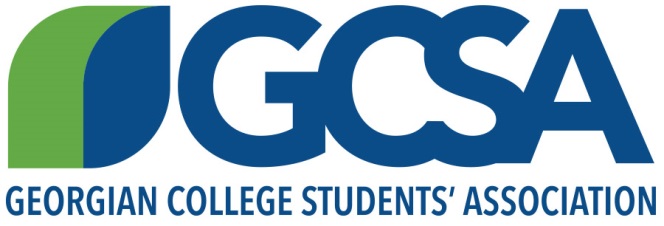 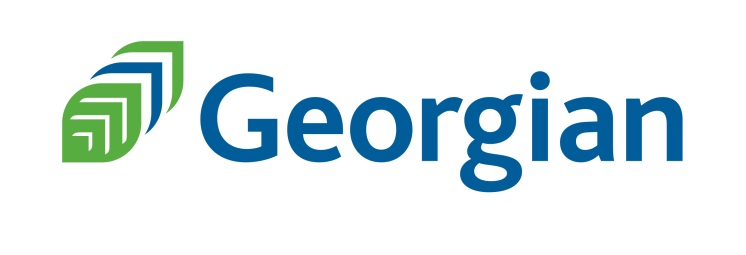 Georgian College – Orillia CampusGeorgian College Students’ AssociationFebruary 16nd, 2016 -12:00p.mB108-GCSA OfficePresent: Dana Basdeo (President), Lauren Kovacs (VP Internal), Masha Bukshtinovich (VP Social), Kirk Sarfo (VP Athletics), Latisha Campbell-Small (VP Public Relations), and Mike Zecchino (Student Life Manager).Regrets: Erin Pattison (VP External) Call to order: 12:13pm Acceptance of Previous Minutes - Review of Action ItemsBusinessColdest Night of the Year (Lauren)We are donating to the Lighthouse on behalf of GCSA Donation of $150.00 Mike will make the donation 					      Action MikeElections (Lauren)Campaigning is going goodSpeeches are tomorrow (Wednesday 17th)  Year-End Event (Team) Arrival will be 6-7pm, Dinner will be 7-8pm, Awards will be 8-8:45pm, and the dance floor from 9-11pmBook buses from residence to event at 5:45, 6, & 6:15pm		      Action Dana Event will include photo booth,  and a chocolate fountain (ask Best Western)Enzo is booked Masha will look into after event with Encore for the next meeting         Action MashaTalk to Best Western in regards to decorations 			      Action Dana Make a floor plan to get people to book spots in advance Black History Month (Kirk)Everything is ready for food, the food will be served from 11-11:30am in the lobby Kirk will be there on Wednesday & Dana on Thursday and FridayMusic is downloaded Flags will be ready for tomorrow – include different prize levels Need to get a poster board						      Action Dana CSA (Team)Review of CSA Everyone enjoyed CSA, it was very informativeWe all felt like they cared what we had to sayIntramurals (Kirk)There was a decent turnout for floor hockey last week Need to make tri-Campus floor hockey posters		                   Action TeeshOOHLALA (Teesh)8 adds this monthNeed to better advertise for game All events are up to date Tri- Campus Floor Hockey  (Kirk)Next Wednesday the 24th Signup sheets by will be out by tomorrow				        Action Kirk Student Life Experience (Dana) Dana talked the SUCCI about the flyerSUCCI was confused, and asked Dana to email them                                    Action DanaWe will use SUCCI’s format but not their info VP External (Dana) Erin will step in from tomorrow the 17th Dana will work with her to go over what she needs to doNew Business Lunch (Dana) Lunch is next Tuesday the 23rd with Catherine Drey Send out invitation 						      Action DanaGCSA meeting will be next week at 10am Funding for Request (Dana)Zombie Fest is asking for 75 – 100 buttons for CPI, we need to find out more information first 						      Action Dana Rob has requested for the mascot, button machine, and hockey jerseysIf the mascot gets damaged they pay for repairs, we will provide max 100 buttons, and  hockey jerseys (guys and girls)Motion Approved  Open House (Dana)No current work to be done Lip Sync Battle (Masha)Kirk will host eventLauren, Dana, and Teesh will judge Masha is running the event Raptors Game Tickets go on sale March 8th Oohlala game ends February 28th Need to send a directors list to Gail by March 8th  		   Action Lauren Teesh will post on Oohlala by the end of this week 		     Action Teesh Any Other Business St. Patty’s Pub on March 17th  The final pub will potentially be on April 12th Budget talk next week, and one with incoming council on March 15th Mike will bring the budget review to next week’s meeting	                     Action Mike Adjournment: 1:21pm “The strength of the team is each individual member.The strength of each member is in the team”